Сумська міська рада VIІ СКЛИКАННЯ      СЕСІЯ                                                     РІШЕННЯ     від                           2016 року №       -МРм. СумиРозглянувши звернення громадян, надані документи, відповідно до протоколу засідання постійної комісії з питань архітектури, будівництва, регулювання земельних відносин Сумської міської ради від 31.05.2016 № 24 та статей 12, 79-1, 118, 121, 122 Земельного кодексу України, статті 50 Закону України «Про землеустрій», пункту 109 Порядку ведення Державного земельного кадастру, затвердженого постановою Кабінету Міністрів України від 17 жовтня 2012 року № 1051, керуючись пунктом 34 частини першої статті 26 Закону України «Про місцеве самоврядування в Україні», Сумська міська рада ВИРІШИЛА:Надати дозвіл на розробку проектів землеустрою щодо відведення земельних ділянок громадянам, які знаходяться у них в користуванні для будівництва індивідуальних гаражів згідно з додатком.Міський голова                                                                               О.М. ЛисенкоВиконавець: Клименко Ю.М.Ініціатор розгляду питання - постійна комісія з питань архітектури, будівництва, регулювання земельних відносин, природокористування та екології Сумської міської радиПроект рішення підготовлено департаментом містобудування та земельних відносин Сумської міської ради.Доповідач – департамент містобудування та земельних відносин Сумської міської ради                  Додатокдо рішення Сумської міської ради «Про надання дозволів на розробку проектів землеустрою щодо відведення земельних ділянок громадянам»                                                                       							від           2016 року №       -МРСПИСОКгромадян, яким надається дозвіл на розроблення проектів землеустрою щодо відведення земельних ділянок для гаражного будівництва за рахунок земель житлової та громадської забудови Міський голова																О.М. ЛисенкоВиконавець: Клименко Ю.М.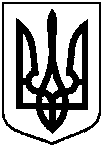 Проектоприлюднено «____»_________2016 р.Про надання дозволів на розробку проектів землеустрою щодо відведення земельних ділянок громадянам (вільні ділянки)№з/пПрізвище, ім’я, по батьковіАдреса земельної ділянкиОрієнтовна площа земельної ділянки,гаУмовинадання123451.Куций Вадим Володимировичвул. Герасима Кондратьєва, 165, зліва від будинку ветеранів у ворота за 25м справа 0,0100власність2.Косенко Олександр Васильовичвул. Герасима Кондратьєва, 165, зліва від будинку ветеранів у ворота за 25м справа 0,0100власність